MÔN TOÁNKIỂM TRA GIỮA HỌC KÌ IĐề 1Phần I1.Viết theo mẫu.b.Khoanh vào chữ đặt trước câu trả lời đúng:3 tạ 7 kg = …………… kgSố thích hợp viết vào chỗ trống (…….) là:A.37B.3007C.370D.3073.Với y = 5 thì giá trị của biểu thức 168 – y x 5 là:A.815B.143C.193D.161Phần II.1.Đặt tính rồi tính:a. 257869 + 18026                               b. 964675 - 656594…………………..                               …………………...…………………..                               ………………………………………..                               …………………...2.Điền các số thích hợp vào ô trống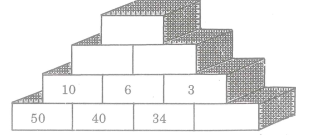 3.Biểu đồ dưới dây chỉ số học sinh của từng khối lớp ở một trường tiểu học :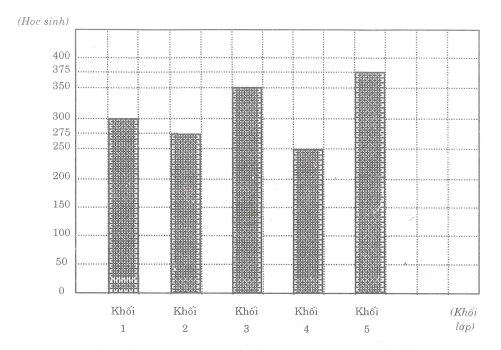 Điền số thích hợp vào chỗ trống :a.Khối lớp 4 có ………. học sinh.b.Khối lớp 5 có nhiều hơn khối lớp 3 ………. học sinh.c.Khối lớp có ít hơn 350 học sinh : Khối lớp ………….d.Trung bình mỗi khối lớp 1, 3 và 4 có …………. học sinh.4.Một hình chữ nhật có chiều dài 12m, chiều rộng bằng  chiều dài. Hãy tính chu vi hình chữ nhật.Bài giải………………………………………………………………………………………………………………………………………………………………………………………………………………………………………………………………………………………………………………………………………………………………………………………………………………………………………..TTĐọc sốViết sốSố gồm cóaHai triệu ba trăm năm mươi nghìn23500002 triệu, 3 trăm nghìn, 5 mươi nghìn.bNăm mươi ba triệu ba trăm linh bốn nghìn chín trăm………………..………………..………………..c……………………..……………………...1000001………………..……………….